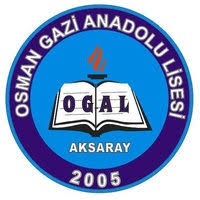 AKSARAY OSMAN GAZİ ANADOLU LİSESİ2022-2023 EĞİTİM-ÖĞRETİM YILIPANSİYON KAYIT KILAVUZUOSMAN GAZİ ANADOLU LİSESİ KIZ ÖĞRENCİ PANSİYONUNA  ÖĞRENCİ YERLEŞTİRME TAKVİMİPansiyondan Kimler Yararlanabilir?Okulumuzu kazanan tüm öğrenciler pansiyonda kalmaya hak kazanmış sayılmaktadır. Ancak sınırlı kapasiteden dolayı yerleştirme yapılırken ilgili mevzuat bazı kriterler getirmiştir.Bu kriterlere göre; Pansiyonumuzun kapasitesinin %80 i parasız yatılı şartlarını taşıyan öğrencilere %20 si paralı yatılı şartlarını taşıyan öğrencilere ayrılır. Öğrencilerin kontenjan durumları aşağıdaki tabloda gösterilmiştir. Okulumuzun 96 kız öğrenci kapasiteli bir pansiyonu bulunmaktadır.96 kişilik kontenjanın 62’si 10.11.ve12.sınıf öğrencileriyle doludur. Boş olan 34 kişilik kontenjan dağılımı ise aşağıdaki çizelgede gösterilmiştir. Okulumuzun erkek öğrenci pansiyonu bulunmamaktadır. Okulumuzu kazanan erkek öğrencilerin ise herhangi bir okulun pansiyonunda kalabilmeleri için İl Milli Eğitim Müdürlüğüne dilekçe ile başvurmaları gerekmektedir. NOT:Pansiyona kayıt için başvurular sonucunda ara sınıf öğrencileri  ve diğerleri için ayrılan  kontenjanlara başvuru yapılmaması  ve kontenjanların boş kalması durumunda bu kontenjanlar da  parasız yatılı öğrenciler için ayrılan kontenjana eklenecektir.14/02/2018 tarih ve 30332 sayılı resmi gazete de yayınlanan Milli Eğitim  Bakanlığı Ortaöğretim Kurumları Yönetmeliği Madde 20-c ye göre Pansiyonlu okullarda belirlenen pansiyon kontenjanı kadar, il içinde uzaktan yakına ilkesi gözetilerek öğrenci yerleştirmesi yapılacaktır. Yönetmeliğin 10. Maddesi kapsamındaki öğrencilere tabloda da belirtildiği gibi  kontenjan önceliği sağlanmıştır.  Bu durumlardan her hangi biri sizin için geçerli ise Pansiyon İdaresine bilgi vererek uygun evraklarla başvuru yapmak için bilgi alınız.5395 sayılı Çocuk Koruma Kanunu kapsamına giren öğrenciler3713 sayılı Terörle Mücadele Kanunu2330 sayılı Nakdi Tazminat ve Aylık Bağlanması Hakkında Kanun veya bu kanun hükümleri uygulanarak aylık bağlanması gereken kanunlar2453 sayılı Yurtdışında Görevli Personele Nakdi Tazminat Verilmesi ve Aylık Bağlanması Hakkında Kanun2566 sayılı Bazı Kamu Görevlilerine Nakdi Tazminat Verilmesi ve Aylık Bağlanması Hakkında Kanun 5434 sayılı Türkiye Cumhuriyeti Emekli Sandığı Kanununun mülga 45.,56., mülga 64. Maddeleri ve 65. Maddesinin 1. Fıkrasının (d) bendi ile 5510 sayılı Sosyal Sigortalar ve Genel Sağlık Sigortası Kanununun 47. Maddesi kapsamında harp veya vazife malulü sayılanların öğrenci olan çocuklarıBakanlığa bağlı resmi okul veya kurumlarda kadrolu veya sözleşmeli olarak çalışan, emekli olan veya vefat eden öğretmenlerin öğrenci olan çocuklarınaAilesinin oturduğu yerleşim biriminde ortaokul, özel eğitim ortaokulu veya imam-hatip orta okulu bulunmayan öğrencilereYukarı da ki şartlardan her hangi birine şartlarının uyduğunu resmi belge ile belgelendirebilen öğrencilerin Bakanlıkça belirlenecek kontenjan kadarı sınavsız olarak parasız yatılılığa yerleştirilir. Bu şartları taşıyan öğrencilerin olmaması durumunda ayrılan kontenjan parasız yatılılık kontenjanına aktarılır.Pansiyon başvuru işlemleri bilgi ve belge almaya dayalı teferruatlı bir işlem olduğundan başvuru sırasında ciddi yığılmalar olabilir. Ancak; başvuruyu gelmeden evvel bilgi ve belgelerinizi eksiksiz hazırlarsanız sıra beklemeden işlemlerinizi çok kısa sürede tamamlarsınız. Pansiyonda kalmanın (paralı/parasız) birinci koşulu öncelikle sağlık koşullarını yerine getirmiş olmanızdır. Çünkü 96 öğrencili pansiyonda kalabilmek için sağlıklı olmanız ve diğer öğrencilerin sağlıklarını tehlikeye atacak sağlık sorununuzun olmaması gerekmektedir. Ülkemizde son yıllarda hepatit vakalarındaki artış pansiyon yöneticileri olarak bizleri de yeni tedbirler almaya zorlamıştır. Doktor raporunda öğrencinin “pansiyonda kalmasında sakınca yoktur” ibareli açıklama olmalıdır. Tek hekim (Aile Hekimi) raporu geçerlidir.Okulumuzu kazanmış bir öğrenci olarak pansiyonda kalmaya karar vermiş iseniz öncelikle paralı/parasız kalma durumunuzu belirlemelisiniz. Bunu da yine ilgili mevzuat hükümleri çerçevesinde 2021 yılı gelir durumunuzla belirleyebiliyorsunuz. Bir ailenin 2021 yılı tüm gelirlerinin toplamı aile üyelerinin (anne, baba, evlenmemiş kız çocukları, 18 yaşını geçmemiş veya geçmişse öğrenci olan erkek çocukları, resmi anlamda bakmakla yükümlü olunan kişiler) sayısına bölündüğünde çıkan rakam 32.840 TL’nin altındaysa pansiyonumuzda DPY (Devlet Parasız Yatılı) öğrencisi, 32.840  TL’nin üzerindeyse de pansiyonumuzda paralı yatılı kalmaya hak kazanmış olursunuz. Ancak hak kazanan her öğrenci pansiyonumuzda sınırlı kapasiteden dolayı kalamayabilir. Kişi başına düşen miktarı belirleyen hesaplama formu Ek–1 belgesi doldurulurken çok dikkatli olunmalı ve hata yapılmamalıdır. Çünkü pansiyonumuzda paralı veya parasız olarak kalmanızı belirleyen form Ek–1 ve gelir belgelerinizdir. Ek-1 belgesindeki eksik ve yanlış beyanların sorumluluğu veliye aittir. Eğer okulumuza ortaokuldan burs alarak (ortaokul müdürlüğünden burs aldığınızı belgeleyen yazı alınız) geliyor veya 8. sınıfta burs kazanarak (ortaokul müdürlüğünüze burs başvurusu sırasında vermiş olduğunuz Ek-1, gelir ve diğer belgelerin aslını yada ortaokul müdürlük onaylı fotokopilerini getiriniz) geliyorsanız: okulumuzda öğreniminize gündüzlü öğrenci olarak devam edip burs almak istiyorsanız herhangi bir işlem yapmanıza gerek yok. Ancak okulumuz pansiyonunda kalmak istiyorsanız Bursluluktan Yatılılığa Geçiş işlemlerinizi  yapmamız için lütfen bize bilgi veriniz.Bakanlığa bağlı resmi okul veya kurumlarda kadrolu veya sözleşmeli olarak çalışan, emekli olan veya vefat eden öğretmenlerin öğrenci olan çocuklarına kontenjanından faydalanmak istiyorsanız çalıştığınız okulun bağlı bulunduğu İlçe Milli Eğitim Müdürlüğünden “Çalıştığınız yerde herhangi bir ORTAÖĞRETİM KURUMU bulunmadığına dair” resmi yazı ve görev yeri belgesi alınız. 10.madde kapsamına giriyorsanız pansiyonumuzda ücretsiz olarak kalabilirsiniz. (Korunmaya muhtaç çocuklar, şehit ve gazi çocukları, bulunduğu yerde okulu olmayan çocuk v.s)PARASIZ YATILI OLARAK BAŞVURU YAPACAK ÖĞRENCİLERDE ARANAN ŞARTLARTC veya KKTC vatandaşı olmakOrtaokullar, İmam-hatip ortaokulları ve özel eğitim ortaokullarının 5.,6.,7., ve 8. Sınıfları ile orta öğretim kurumlarının hazırlık sınıfı ve 9.,10.,11. Ve 12. Sınıflarında öğrenci olmakBir önceki ders yılında okul değiştirme cezası almamış olmakAilenin bir önceki yıla ait yıllık gelir toplamından fert başına düşen net miktarın içinde bulunulan mali yılının merkezi yönetim bütçe kanunun da belirtilen MEB okul pansiyon ücretinin en azının dört katını (32.840 tl ) geçmemesi kaydıyla maddi imkânlardan yoksun bulunmakYatılı okulda okumasına engel rahatsızlık bulunmadığına dair hekim raporu almak PARASIZ YATILI  BAŞVURU İÇİN İSTENEN BELGELER            1. Parasız Yatılılık Müracaat Dilekçesi (başvuru dilekçesi 1)  2. Yatılı okumasına engel olacak bir hastalığı bulunmadığına dair resmî sağlık kuruluşlarından alınacak rapor. (“YATILI KALMASINDA SAKINCA YOKTUR” İBARESİ YAZILACAKTIR.)  3. Nüfus cüzdanı fotokopisi  4. Vukuatlı aile nüfus kayıt örneği (Ailedeki herkesin ismi olmalıdır.)  5. Aile durum beyannamesi (EK-1)   6. Veli ve velinin eşi çalışıyorsa eşinin bakmakla yükümlü olduğu kendi ana-babası veya diğer şahıslar varsa; ilgili tedavi yardım beyannamesi veya ilgili karar örneği  7. Anne ve Babanın maaş durumunu gösterir çalıştığı kurum amirince onaylı belge. (2021 yılı maaş bordrosu- 12 aylık) ANNE VE BABA ÇALIŞMIYORSA SGK DAN ÇALIŞMADIĞINA DAİR BELGE ALINACAK.  8. Babaya ait iş yeri varsa vergi levhası fotokopisi. Çifçi ise çiftçi kayıt belgesi   9. Anneye ait iş yeri varsa vergi levhası fotokopisi. Çifçi ise çiftçi kayıt belgesi  10. İkametgâh belgesi 11. 2 adet vesikalık fotoğraf 12. Sınavın yapıldığı ders yılında tasdikname ile uzaklaştırma veya daha ağır bir ceza almadığını gösteren belge.(Mezun olunan okulundan alınacaktır) 13. Yönetmeliğin 17.maddesi çerçevesinde Öğretmen çocuğu kontenjanından faydalanmak isteyen öğrenciler için: Velisinin öğretmen olduğuna dair belge ile birlikte görev yaptıkları yerleşim birimlerinde çocuklarının devam edeceği düzeyde okul bulunmayan öğretmen çocuklarından görevli oldukları il ve ilçe Milli Eğitim Müdürlüğünden alınacak belge.     14. Mezun olduğu okulda burslu veya parasız yatılı olduğunu gösterir belge DİKKAT:KAYIT EVRAKLARINDA GEREKLİ TÜM ALANLARINI DOLDURUNUZ.TÜM EVRAKLARINIZI BİR ADET MAVİ RENKLİ TELLİ DOSYAYA YERLEŞTİREREK GETİRİNİZ.PARALI YATILI OLARAK BAŞVURU YAPACAK ÖĞRENCİLERDE ARANAN ŞARTLARAile gelirinin aile fertlerine düşen yıllık gelir miktarı 32.840  TL ´den fazla ise öğrencimiz paralı yatılı olarak öğrenimine devam edebilir.TC veya KKTC vatandaşı olmakResmi ve örgün ortaöğretim kurumlarına devam ettiğini belirten öğrenci belgesine sahip olmakBir önceki ders yılında okul değiştirme cezası almamış olmakYatılı okulda okumasına engel rahatsızlık bulunmadığına dair hekim raporu almak PARALI YATILI  BAŞVURU İÇİN İSTENEN BELGELERBaşvuru DilekçesiYatılı okulda okumasına engel yoktur ibareli sağlık raporu ( aile hekiminden alınabilir tek hekim imzası yeterli)Paralı yatılı öğrencilerden her yıl Bütçe Kanunu ile tespit edilen ücret alınır.OSMAN GAZİ ANADOLU LİSESİ KIZ ÖĞRENCİ PANSİYONU2022-2023 EĞİTİM-ÖĞRETİM YILI  PARALI YATILILIK TAKSİT ÖDEME TAKVİMİParalı yatılılık taksitini vaktinde ödemeyen öğrencilerin pansiyonla ilişiği kesilir.BAŞVURU DİLEKÇESİ - 1AKSARAY OSMAN GAZİ ANADOLU LİSESİ MÜDÜRLÜĞÜNEMERKEZ/AKSARAY	Velisi bulunduğum Okulunuz ......... sınıfı ......nolu……………...........................’…aşağıdaki ekli belgeleri incelenerek 2022-2023 eğitim-öğretim yılında PARALI YATILI / PARASIZ YATILI öğrenci olarak kabulünü bilgilerinize arz ederim.										...../…. / 2022İmza                  								                        Veli Adı Soyadı :      Velinin Açık Adresi:Ceb no:EKLER: Aile Durum Belgesi(Ek 1 doldurulma özellikleri son sayfada belirtilmiştir.)Aile Nüfus Kayıt Örneği(İKAMETKAH ADRESLİ )Burslu ise mezun olduğu okuldan burslu öğrenci  olduğuna dair belgeEğer bursu yeni kazandı ise 2022 İlköğretim ve Ortaöğretim Kurumları Bursluluk sınavı (İOKBS) kazandığını gösterir belge. 2021-2022 Eğitim-Öğretim yılında okul değiştirme cezası almamış olduğuna dair mezun olduğu ortaokuldan belgeSağlık raporu ( Pansiyonda kalmasında sakınca olmadığına dair( aile hekiminden alınabilir tek hekim imzası yeterli)2 adet yeni çekilmiş vesikalık fotoğraf-nüfus cüzdanı fotokopisi Matbu dilekçe ve formlar(kayıt esnasında okul tarafından verilecek)NOT :Mezun olduğu okulda öğrenimini parasız yatılı olarak okuduysa bu durumla ilgili resmi    yazı okuldan alınıp, EK-1 düzenlenmeyecek. Paralı yatılı başvuru yapmak isteyenlerin Ek-1 belgesini doldurmasına gerek yokturAnne veya babası öğretmen olup, öğretmen kontenjanından parasız yatılılık hakkı kazanabilmeniz için 1.madde şartlarını taşımanız veya anne ya da babanızın görev  yaptıkları yerde çocuğunu okutacak lise türünde bir okul bulunmadığını belirten belge eklenecektir. Paralı yatılılık talebinde bulunanlardan sadece son dört madde(sağlık raporu, fotoğraf, matbu dilekçe ve formlar) istenecektir(EK-1)ÖĞRENCİ AİLESİNİN MADDİ DURUMUNU GÖSTEREN BEYANNAMEAile maddi durumumun yukarıdaki beyannamede belirttiğim şekilde olduğunu beyan eder, velisi bulunduğum Osman Gazi Anadolu Lisesi ......................sınıfı öğrencilerinden ........................................................ kızı…………No’lu...................................................................................................’ın 2022-2023  Öğretim yılı okul pansiyonuna kabulünü arz ederim........ /…./........Velinin Adı SoyadıİmzasıÖğrencininAdı – Soyadı :......................................	Adresi	:...............................................EKLER:Yetkili kişi, kurum veya kuruluşlardan alınacak geçen yıla ait gelir durumunu gösteren belge,Aile üyelerinin TC kimlik numaraları beyanıVelinin ve varsa eşinin bakmakla yükümlü olduğu anne ve babası ile ilgili tedavi yardım beyannamesi ,varsa bakmakla yükümlü olduğu diğer şahıslarla ilgili mahkeme kararı örneği,  Velinin yararlanacağı Kontenjanla ilgili belge.(EK–1 BELGESİNİN) DOLDURULMASIA-Memur çocukları:1 OCAK 2021 ile 31 Aralık 2021 tarihleri arasında bağlı olduğunuz MUHASEBE bürosu onaylayacak alınacak bir yıllık gelirinizi gösterir belge.(Anne-Baba çalışıyorsa her ikisi için ayrı ayrı olacaktır. C-Emekli çocukları: 1 OCAK 2021 ile 31 Aralık 2021 tarihleri arasında MAAŞ ALDIĞINIZ BANKADAN aylar itibariyle maaş dökümünüzü gösterir belge.(Anne-Baba emekliyse her ikisi için ayrı ayrı olacaktır.) D-Esnaf çocukları: 1-Sosyal güvenlik kurumuna kayıtlı olmayıp maaş almadığına dair belge (Anne ve baba için ayrı yapılacak) 2-Serbest meslek sahibi ise; vergi dairesinin adı, adresi ve hesap numarası belirtilen, basit ya da gerçek usulde vergiye bağlı olan mükelleflerin bir önceki yıla ait (2021 yılı) gelir vergisi matrahını) gösteren belge. (Anne-Baba esnafsa her ikisi için ayrı ayrı olacaktır.) E-Çiftçi çocukları: 1-Sosyal güvenlik kurumuna kayıtlı olmayıp maaş almadığına dair belge (Anne ve baba için ayrı yapılacak;) 2- Tarım Müdürlüğü tarafından ailenin bir yıllık gelir durumunu gösterir belge (2021 Yılı) Örnek-1: Kişinin üzerine kayıtlı 10 dönüm arazide üzüm bağı bulunmakta olup 2021 yılı yıllık gelir toplamı 14.000 TL dir. Gösterir resmi yazı Örnek-2: Kişi damızlık havyan yetiştiriciliği yapmakta olup 10 adet inekten yıllık gelir toplamı 15.000 TL dir. Gösterir resmi yazı. (Anne-Baba çiftçiyse her ikisi için ayrı ayrı olacaktır.) F-Herhangi bir işi yoksa: Anne ve baba için ayrı yapılacak; 1-Sosyal güvenlik kurumuna kayıtlı olmayıp maaş almadığına dair belge 2-Maliye ye gidilip: Vergi mükellefi olmadığınıza dair belge alınacak 3-Tarım Müdürlüğü ne gidilip: Üzerine kayıtlı herhangi bir arazi bulunmamaktadır. DİLEKÇE – 2 (öğretmen çocukları için)AKSARAY OSMAN GAZİ ANADOLU LİSESİ MÜDÜRLÜĞÜNEMERKEZ/AKSARAY	Velisi bulunduğum okulunuz ............... sınıfı ............nolu................................................................. ’… Görev yaptığım yerde çocuğumun devam edeceği lise türünde resmi okul bulunmaması sebebiyle aşağıdaki ekli belgelerim incelenerek 2022-2023 Eğitim-Öğretim yılında ÖĞRETMEN ÇOCUĞU KONTENJANINDAN PARASIZ YATILI öğrenci olarak kabulünü arz ederim.		..../…. / 2022 İmzası       :................................						Velinin Adı Soyadı:.........................................ADRES:  EKLER: Görev yeri belgesiİkametgâh belgesiÖğretmenin görev yaptığı yerde çocuğunu okutacağı lise türündeokul bulunmadığına dair resmi yazı.(İl-İlçe Mem) NOT:Öğretmen olup, görev yaptığı yerde çocuğunun devam edeceği lise türünde resmi okul bulunmayanlar durumlarını resmi yazı ile belgelendirip, görev yeri belgesi ekleyeceklerdir. Bu şartlara haiz resmi okullarda çalışan öğretmenler ayrıca EK-1 Aile Durum Belgesi düzenlemeyeceklerdir.DİKKAT:KAYIT EVRAKLARINDA GEREKLİ TÜM ALANLARINI DOLDURUNUZ.TÜM EVRAKLARINIZI BİR ADET MAVİ RENKLİ TELLİ DOSYAYA YERLEŞTİREREK GETİRİNİZ.Adnan BEKTAŞ                                                                                                                Fuat TÜRELOkul Müdür Yard.                                                                                                             Okul MüdürüSÜREÇTARİHAÇIKLAMAe-Kayıt İle okula yerleşen öğrencilerin açıklanması  25 Temmuz 2022 Okulumuz pansiyonuna öğrenci başvuru ve  yerleştirme  işlemleri 25/11/2016 tarih ve 29899 Sayılı Resmi Gazetede Yayınlanan Milli Eğitim Bakanlığına Bağlı Resmi Okullarda Yatılılık, Bursluluk, Sosyal Yardımlar ve Okul Pansiyonları Yönetmeliğinin 4., 5., 9., 10. 13., 14.,  Maddeleri çerçevesinde yapılmaktadır. İOKBS Tercih ve Yerleştirme Kılavuzu 2019Pansiyon kontenjanının tespit edilmesi ve duyurulması27 Temmuz 2022Okulumuz pansiyonuna öğrenci başvuru ve  yerleştirme  işlemleri 25/11/2016 tarih ve 29899 Sayılı Resmi Gazetede Yayınlanan Milli Eğitim Bakanlığına Bağlı Resmi Okullarda Yatılılık, Bursluluk, Sosyal Yardımlar ve Okul Pansiyonları Yönetmeliğinin 4., 5., 9., 10. 13., 14.,  Maddeleri çerçevesinde yapılmaktadır. İOKBS Tercih ve Yerleştirme Kılavuzu 2019Başvuruların alınması23-26 Ağustos 2022Okulumuz pansiyonuna öğrenci başvuru ve  yerleştirme  işlemleri 25/11/2016 tarih ve 29899 Sayılı Resmi Gazetede Yayınlanan Milli Eğitim Bakanlığına Bağlı Resmi Okullarda Yatılılık, Bursluluk, Sosyal Yardımlar ve Okul Pansiyonları Yönetmeliğinin 4., 5., 9., 10. 13., 14.,  Maddeleri çerçevesinde yapılmaktadır. İOKBS Tercih ve Yerleştirme Kılavuzu 2019Başvuruların değerlendirilmesi29 Ağustos 2022Okulumuz pansiyonuna öğrenci başvuru ve  yerleştirme  işlemleri 25/11/2016 tarih ve 29899 Sayılı Resmi Gazetede Yayınlanan Milli Eğitim Bakanlığına Bağlı Resmi Okullarda Yatılılık, Bursluluk, Sosyal Yardımlar ve Okul Pansiyonları Yönetmeliğinin 4., 5., 9., 10. 13., 14.,  Maddeleri çerçevesinde yapılmaktadır. İOKBS Tercih ve Yerleştirme Kılavuzu 2019Sonuçların açıklanması31 Ağustos 2022Okulumuz pansiyonuna öğrenci başvuru ve  yerleştirme  işlemleri 25/11/2016 tarih ve 29899 Sayılı Resmi Gazetede Yayınlanan Milli Eğitim Bakanlığına Bağlı Resmi Okullarda Yatılılık, Bursluluk, Sosyal Yardımlar ve Okul Pansiyonları Yönetmeliğinin 4., 5., 9., 10. 13., 14.,  Maddeleri çerçevesinde yapılmaktadır. İOKBS Tercih ve Yerleştirme Kılavuzu 2019Pansiyona yerleşen öğrencilerin kesin kayıtlarının ve e-okul kayıtlarının yapılması31 Ağustos 2022Okulumuz pansiyonuna öğrenci başvuru ve  yerleştirme  işlemleri 25/11/2016 tarih ve 29899 Sayılı Resmi Gazetede Yayınlanan Milli Eğitim Bakanlığına Bağlı Resmi Okullarda Yatılılık, Bursluluk, Sosyal Yardımlar ve Okul Pansiyonları Yönetmeliğinin 4., 5., 9., 10. 13., 14.,  Maddeleri çerçevesinde yapılmaktadır. İOKBS Tercih ve Yerleştirme Kılavuzu 2019NOT:1. 2022-2023 Eğitim Öğretim Yılı 12 Eylül 2022 Pazartesi günü başlayacaktır. 2. Pansiyon başvuruları öğrenci velisi tarafından yapılacaktır. 3. Pansiyon başvuruları, 23-26 Ağustos 2022 tarihleri arasında yapılacaktır. 4. Eksik Bilgi ve belgeyle yapılan müracaatlar kesinlikle kabul edilmeyecektir. 5. Belgelerinde eksiklik olan ve belirtilen tarihten sonra yapılan müracaatlar dikkate ve değerlendirmeye alınmayacaktır.NOT:1. 2022-2023 Eğitim Öğretim Yılı 12 Eylül 2022 Pazartesi günü başlayacaktır. 2. Pansiyon başvuruları öğrenci velisi tarafından yapılacaktır. 3. Pansiyon başvuruları, 23-26 Ağustos 2022 tarihleri arasında yapılacaktır. 4. Eksik Bilgi ve belgeyle yapılan müracaatlar kesinlikle kabul edilmeyecektir. 5. Belgelerinde eksiklik olan ve belirtilen tarihten sonra yapılan müracaatlar dikkate ve değerlendirmeye alınmayacaktır.NOT:1. 2022-2023 Eğitim Öğretim Yılı 12 Eylül 2022 Pazartesi günü başlayacaktır. 2. Pansiyon başvuruları öğrenci velisi tarafından yapılacaktır. 3. Pansiyon başvuruları, 23-26 Ağustos 2022 tarihleri arasında yapılacaktır. 4. Eksik Bilgi ve belgeyle yapılan müracaatlar kesinlikle kabul edilmeyecektir. 5. Belgelerinde eksiklik olan ve belirtilen tarihten sonra yapılan müracaatlar dikkate ve değerlendirmeye alınmayacaktır.2022-2023 Öğretim Yılında Okulumuz Pansiyonuna Alınacak Yatılı Öğrenci Kontenjanı : "34"2022-2023 Öğretim Yılında Okulumuz Pansiyonuna Alınacak Yatılı Öğrenci Kontenjanı : "34"2022-2023 Öğretim Yılında Okulumuz Pansiyonuna Alınacak Yatılı Öğrenci Kontenjanı : "34"2022-2023 Öğretim Yılında Okulumuz Pansiyonuna Alınacak Yatılı Öğrenci Kontenjanı : "34"2022-2023 Öğretim Yılında Okulumuz Pansiyonuna Alınacak Yatılı Öğrenci Kontenjanı : "34"Başvuru öğrenci sayılarına göre ilgili yönetmeliğin 10. Maddesine göre kontenjan belirlemesi yapılacaktır. 10.maddenin 5.Fıkrasına göre sınıf kontenjanları belirlenecektir. Bu sayıların belirlenmesi içinde tüm başvuruların alınması gerekmektedir.( Sınıf kontenjanı=Sınıf başvuru X Toplam boş kontenjan/Toplam başvuran öğrenci sayısı)Başvuru öğrenci sayılarına göre ilgili yönetmeliğin 10. Maddesine göre kontenjan belirlemesi yapılacaktır. 10.maddenin 5.Fıkrasına göre sınıf kontenjanları belirlenecektir. Bu sayıların belirlenmesi içinde tüm başvuruların alınması gerekmektedir.( Sınıf kontenjanı=Sınıf başvuru X Toplam boş kontenjan/Toplam başvuran öğrenci sayısı)Başvuru öğrenci sayılarına göre ilgili yönetmeliğin 10. Maddesine göre kontenjan belirlemesi yapılacaktır. 10.maddenin 5.Fıkrasına göre sınıf kontenjanları belirlenecektir. Bu sayıların belirlenmesi içinde tüm başvuruların alınması gerekmektedir.( Sınıf kontenjanı=Sınıf başvuru X Toplam boş kontenjan/Toplam başvuran öğrenci sayısı)Başvuru öğrenci sayılarına göre ilgili yönetmeliğin 10. Maddesine göre kontenjan belirlemesi yapılacaktır. 10.maddenin 5.Fıkrasına göre sınıf kontenjanları belirlenecektir. Bu sayıların belirlenmesi içinde tüm başvuruların alınması gerekmektedir.( Sınıf kontenjanı=Sınıf başvuru X Toplam boş kontenjan/Toplam başvuran öğrenci sayısı)Başvuru öğrenci sayılarına göre ilgili yönetmeliğin 10. Maddesine göre kontenjan belirlemesi yapılacaktır. 10.maddenin 5.Fıkrasına göre sınıf kontenjanları belirlenecektir. Bu sayıların belirlenmesi içinde tüm başvuruların alınması gerekmektedir.( Sınıf kontenjanı=Sınıf başvuru X Toplam boş kontenjan/Toplam başvuran öğrenci sayısı)Parasız Yatılılık Kontenjanı  ( %80 )28Parasız Yatılılık Kontenjanı  ( %80 )28Parasız Yatılılık Kontenjanı  ( %80 )28Parasız Yatılılık Kontenjanı  ( %80 )28Paralı Yatılılık Kontenjanı(%20 )6Madde10-1a% 10 Madde10-1b% 5Madde10-1c% 5Madde10-1ç% 80Paralı yatılılıkta dolmayan kontenjanlar parasız yatılılık kontenjanına aktarılır311236ÖDEME AYI/YILISON ÖDEME TARİHİÖDENECEK AYLIK TOPLAM TUTARTAKSİT SAYISIEylül 2022Pansiyon kaydı esnasında alınır2.052.51. TaksitKasım 2022Kasım 2.052.52. TaksitŞubat 2023Şubat2023 Mali Yılında Belirlenecek Miktar3. TaksitNisan 2023Nisan2023 Mali Yılında Belirlenecek Miktar4. Taksit Velinin Adı SoyadıVelininÖğrenciye yakınlık derecesiVelininİşi ve iş yeri adresiVelinin Geliri: 1-Serbest meslek sahibi ise; vergi dairesinin adı, adresi ve hesap numarası belirtilen, basit yada gerçek usulde vergiye bağlı olan mükelleflerin bir önceki yıla ait gelir vergisi matrahını gösteren belge. 2-Ücretli veya maaşlı çalışıyor ise; muhasebe birimi veya ilgili kişi, kurum ve kuruluşlardan alınacak aylar itibariyle bir önceki yıla ait 12 aylık toplam  gelirini  gösteren belge. Gelirin 12 ayı bulmaması hâlinde son aylık geliri esas alınarak 12 ay üzerinden yıllık hesaplanacaktır.)Velinin eşi çalışıyor ise kazancı: (Vergi dairesi, muhasebe birimi veya ilgili kişi, kurum ve kuruluşlardan alınacak aylar itibariyle bir önceki yıla ait 12 aylık toplam gelirini gösteren belge. Gelirin 12 ayı bulmaması hâlinde son aylık geliri esas alınarak 12 ay üzerinden yıllık hesaplanacaktır.)Velinin Diğer GelirleriAilenin net yıllık gelir toplamı (Veli ile eşinin gelirleri toplamı):Ailenin net yıllık gelir toplamının fert başına düşen yıllık tutarı: (Ailenin net yıllık toplam geliri, ailedeki fert sayısına bölünerek hesaplama yapılacaktır.)Velinin ve varsa eşinin bakmakla yükümlü olduğu fertlerin adı-soyadı ve yakınlık dereceleri:(Aile nüfus kayıt örneği, velinin ve çalışıyorsa eşinin bakmakla yükümlü olduğu anne ve babası ile ilgili tedavi yardımı beyannamesi, varsa diğer bakmakla yükümlü olduğu şahıslarla ilgili mahkeme kararı örneği.)